Ben Cruachan Walking Club - Walk PreviewTaking a break from track clearing on the Crooked River section of McMillans Walking Track.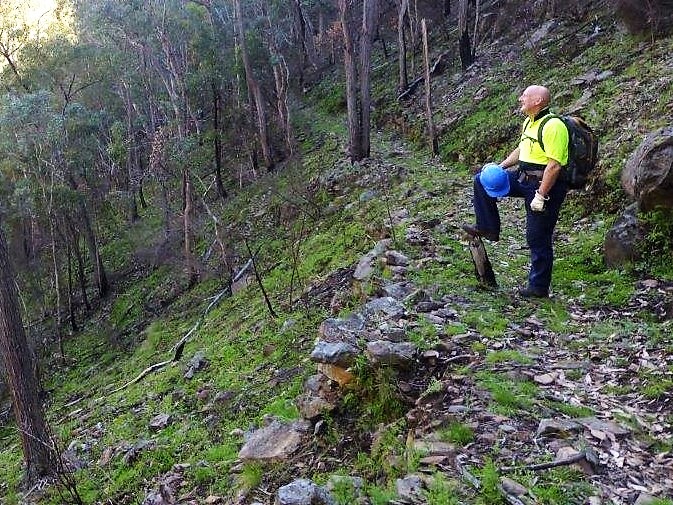 Please register with Walk Leader.  Registrations for this event close on 28 October 2017 See website: http://bencruachanwalkingclub.com/upcoming-walks.htmlPlease register with Walk Leader.  Registrations for this event close on 28 October 2017 See website: http://bencruachanwalkingclub.com/upcoming-walks.htmlPlease register with Walk Leader.  Registrations for this event close on 28 October 2017 See website: http://bencruachanwalkingclub.com/upcoming-walks.htmlPlease register with Walk Leader.  Registrations for this event close on 28 October 2017 See website: http://bencruachanwalkingclub.com/upcoming-walks.htmlPlease register with Walk Leader.  Registrations for this event close on 28 October 2017 See website: http://bencruachanwalkingclub.com/upcoming-walks.htmlPlease register with Walk Leader.  Registrations for this event close on 28 October 2017 See website: http://bencruachanwalkingclub.com/upcoming-walks.htmlPlease register with Walk Leader.  Registrations for this event close on 28 October 2017 See website: http://bencruachanwalkingclub.com/upcoming-walks.htmlPlease register with Walk Leader.  Registrations for this event close on 28 October 2017 See website: http://bencruachanwalkingclub.com/upcoming-walks.htmlWalk:VIP Walk - Crooked River Section of McMillans Walking TrackVIP Walk - Crooked River Section of McMillans Walking TrackVIP Walk - Crooked River Section of McMillans Walking TrackVIP Walk - Crooked River Section of McMillans Walking TrackVIP Walk - Crooked River Section of McMillans Walking TrackVIP Walk - Crooked River Section of McMillans Walking TrackVIP Walk - Crooked River Section of McMillans Walking TrackArea:Gippsland High Country - State ParkGippsland High Country - State ParkGippsland High Country - State ParkGippsland High Country - State ParkGippsland High Country - State ParkGippsland High Country - State ParkGippsland High Country - State ParkDate:Tuesday 21 November 2017Tuesday 21 November 2017Tuesday 21 November 2017To be publicised in local papers?          Yes To be publicised in local papers?          Yes To be publicised in local papers?          Yes To be publicised in local papers?          Yes Grade:L-6-7Includes a steep descent and several river crossings but most of the track is benched with modest slopes.L-6-7Includes a steep descent and several river crossings but most of the track is benched with modest slopes.L-6-7Includes a steep descent and several river crossings but most of the track is benched with modest slopes.Style:One Way with transport to and from Dargo provided by 4X4 vehicles.One Way with transport to and from Dargo provided by 4X4 vehicles.One Way with transport to and from Dargo provided by 4X4 vehicles.Walk Length:16km16km16kmWalk Duration:5hrs walking, 10 hrs Dargo to Dargo5hrs walking, 10 hrs Dargo to Dargo5hrs walking, 10 hrs Dargo to DargoMeeting Place:Dargo StoreDargo StoreDargo StoreMeeting Time:7:00 for 7:15 departure7:00 for 7:15 departure7:00 for 7:15 departureWalk Summary:Be a VIP for a day. Join invited guests and DELWP representatives on this event to mark the reopening of the Crooked River section of McMillans Walking Track. This is a rare opportunity to conveniently visit this beautiful remote section of McMillans Walking Track which has recently been cleared for the first time in quite a while. The VIP Walk includes 4X4 transport from Dargo to the lower end of White Timber Spur Track  where the VIP Walk party will join the walkers and support crew on the end-to-end walk of McMillans Walking Track for a hot brew and a ribbon cutting ceremony to mark the reopening of the Crooked River section of McMillans Walking Track. The VIP Walk party will then join the end-to-end walkers and make their way down the track to Stonewall (junction of Good Luck Creek with the Crooked River) where the 4X4 drivers will have a hot brew for everyone then take the VIP Walk party back to Dargo while the end-to-end walkers will proceed on to Talbotville. There may be an opportunity to visit the area by taking the 4X4 ride and not do the walk. This will depend on numbers attending.Registrations close 28 October. See VIP Walk Details and VIP Walk Registration Form on the club's website.Be a VIP for a day. Join invited guests and DELWP representatives on this event to mark the reopening of the Crooked River section of McMillans Walking Track. This is a rare opportunity to conveniently visit this beautiful remote section of McMillans Walking Track which has recently been cleared for the first time in quite a while. The VIP Walk includes 4X4 transport from Dargo to the lower end of White Timber Spur Track  where the VIP Walk party will join the walkers and support crew on the end-to-end walk of McMillans Walking Track for a hot brew and a ribbon cutting ceremony to mark the reopening of the Crooked River section of McMillans Walking Track. The VIP Walk party will then join the end-to-end walkers and make their way down the track to Stonewall (junction of Good Luck Creek with the Crooked River) where the 4X4 drivers will have a hot brew for everyone then take the VIP Walk party back to Dargo while the end-to-end walkers will proceed on to Talbotville. There may be an opportunity to visit the area by taking the 4X4 ride and not do the walk. This will depend on numbers attending.Registrations close 28 October. See VIP Walk Details and VIP Walk Registration Form on the club's website.Be a VIP for a day. Join invited guests and DELWP representatives on this event to mark the reopening of the Crooked River section of McMillans Walking Track. This is a rare opportunity to conveniently visit this beautiful remote section of McMillans Walking Track which has recently been cleared for the first time in quite a while. The VIP Walk includes 4X4 transport from Dargo to the lower end of White Timber Spur Track  where the VIP Walk party will join the walkers and support crew on the end-to-end walk of McMillans Walking Track for a hot brew and a ribbon cutting ceremony to mark the reopening of the Crooked River section of McMillans Walking Track. The VIP Walk party will then join the end-to-end walkers and make their way down the track to Stonewall (junction of Good Luck Creek with the Crooked River) where the 4X4 drivers will have a hot brew for everyone then take the VIP Walk party back to Dargo while the end-to-end walkers will proceed on to Talbotville. There may be an opportunity to visit the area by taking the 4X4 ride and not do the walk. This will depend on numbers attending.Registrations close 28 October. See VIP Walk Details and VIP Walk Registration Form on the club's website.Be a VIP for a day. Join invited guests and DELWP representatives on this event to mark the reopening of the Crooked River section of McMillans Walking Track. This is a rare opportunity to conveniently visit this beautiful remote section of McMillans Walking Track which has recently been cleared for the first time in quite a while. The VIP Walk includes 4X4 transport from Dargo to the lower end of White Timber Spur Track  where the VIP Walk party will join the walkers and support crew on the end-to-end walk of McMillans Walking Track for a hot brew and a ribbon cutting ceremony to mark the reopening of the Crooked River section of McMillans Walking Track. The VIP Walk party will then join the end-to-end walkers and make their way down the track to Stonewall (junction of Good Luck Creek with the Crooked River) where the 4X4 drivers will have a hot brew for everyone then take the VIP Walk party back to Dargo while the end-to-end walkers will proceed on to Talbotville. There may be an opportunity to visit the area by taking the 4X4 ride and not do the walk. This will depend on numbers attending.Registrations close 28 October. See VIP Walk Details and VIP Walk Registration Form on the club's website.Be a VIP for a day. Join invited guests and DELWP representatives on this event to mark the reopening of the Crooked River section of McMillans Walking Track. This is a rare opportunity to conveniently visit this beautiful remote section of McMillans Walking Track which has recently been cleared for the first time in quite a while. The VIP Walk includes 4X4 transport from Dargo to the lower end of White Timber Spur Track  where the VIP Walk party will join the walkers and support crew on the end-to-end walk of McMillans Walking Track for a hot brew and a ribbon cutting ceremony to mark the reopening of the Crooked River section of McMillans Walking Track. The VIP Walk party will then join the end-to-end walkers and make their way down the track to Stonewall (junction of Good Luck Creek with the Crooked River) where the 4X4 drivers will have a hot brew for everyone then take the VIP Walk party back to Dargo while the end-to-end walkers will proceed on to Talbotville. There may be an opportunity to visit the area by taking the 4X4 ride and not do the walk. This will depend on numbers attending.Registrations close 28 October. See VIP Walk Details and VIP Walk Registration Form on the club's website.Be a VIP for a day. Join invited guests and DELWP representatives on this event to mark the reopening of the Crooked River section of McMillans Walking Track. This is a rare opportunity to conveniently visit this beautiful remote section of McMillans Walking Track which has recently been cleared for the first time in quite a while. The VIP Walk includes 4X4 transport from Dargo to the lower end of White Timber Spur Track  where the VIP Walk party will join the walkers and support crew on the end-to-end walk of McMillans Walking Track for a hot brew and a ribbon cutting ceremony to mark the reopening of the Crooked River section of McMillans Walking Track. The VIP Walk party will then join the end-to-end walkers and make their way down the track to Stonewall (junction of Good Luck Creek with the Crooked River) where the 4X4 drivers will have a hot brew for everyone then take the VIP Walk party back to Dargo while the end-to-end walkers will proceed on to Talbotville. There may be an opportunity to visit the area by taking the 4X4 ride and not do the walk. This will depend on numbers attending.Registrations close 28 October. See VIP Walk Details and VIP Walk Registration Form on the club's website.Be a VIP for a day. Join invited guests and DELWP representatives on this event to mark the reopening of the Crooked River section of McMillans Walking Track. This is a rare opportunity to conveniently visit this beautiful remote section of McMillans Walking Track which has recently been cleared for the first time in quite a while. The VIP Walk includes 4X4 transport from Dargo to the lower end of White Timber Spur Track  where the VIP Walk party will join the walkers and support crew on the end-to-end walk of McMillans Walking Track for a hot brew and a ribbon cutting ceremony to mark the reopening of the Crooked River section of McMillans Walking Track. The VIP Walk party will then join the end-to-end walkers and make their way down the track to Stonewall (junction of Good Luck Creek with the Crooked River) where the 4X4 drivers will have a hot brew for everyone then take the VIP Walk party back to Dargo while the end-to-end walkers will proceed on to Talbotville. There may be an opportunity to visit the area by taking the 4X4 ride and not do the walk. This will depend on numbers attending.Registrations close 28 October. See VIP Walk Details and VIP Walk Registration Form on the club's website.Walk Leader:Joe van BeekEmail:joevanbeek@bigpond.comjoevanbeek@bigpond.comjoevanbeek@bigpond.comPhone:O3 517653020411749799